Bestellmöglichkeiten:Bitte auch Daten bekannt geben für Newsletter!!!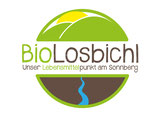 Biohof LOSBICHLJohannes und Kathrin SchörkhuberSonnberg 64461 Laussa0676-841533215 www.biolosbichl.at      office@biolosbichl.atBestellmöglichkeiten:Bitte auch Daten bekannt geben für Newsletter!!!Biohof LOSBICHLJohannes und Kathrin SchörkhuberSonnberg 64461 Laussa0676-841533215 www.biolosbichl.at      office@biolosbichl.at10 stk Bio Eier 4,80 €   halten mind. 4 Wochen 10 stk Bio Eier 4,80 €   halten mind. 4 Wochen 250 g bio Topfen  à 1,70 €250 g bio Topfen  à 1,70 €200 g bio Frischkäse mit Kurkuma, Chiasamen und Sonnenblumenöl 2 Wo haltbar!  3,50 €200 g bio Frischkäse mit Kurkuma, Chiasamen und Sonnenblumenöl 2 Wo haltbar!  3,50 €200 g bio Frischkäse mit Kürbiskernen und Kürbiskernöl  3,50 €200 g bio Frischkäse mit Kürbiskernen und Kürbiskernöl  3,50 €200 g bio Liptauer  4,20 €200 g bio Liptauer  4,20 €400 g bio Dinkelfleckerl hell 3,80 €400 g bio Dinkelfleckerl hell 3,80 €400 g bio Dinkelspaghetti 3,90 €400 g bio Dinkelspaghetti 3,90 €Frischkäsebällchen in Öl mit Knoblauch und Kräuter 7,50 €Frischkäsebällchen in Öl mit Knoblauch und Kräuter 7,50 €Bio Käsewurst ca. 0,5 kg verpackt per kg 29,90 €Bio Polnische ca. 0,5 kg verpackt per kg 28,90 €Bio Kaminwurzn ca. 0,3 kg verpackt per kg 28,90 €Bio Cabanossi mit Chili ca. 0,3 kg verpackt per kg 28,90 €bio Bauchspeck ca. 500 g verpackt per kg 21,90 €bio Karreespeck ca. 500 g per kg 28,90 €bio Knacker 2 stk verpackt per kg 13,80 €bio Leberkäse 0,5 kg verpackt per kg 13,40bio Extrawurst ca. 450 g per stk 6,50 €fangfrische Saiblinge ca. 400 g per kg 22,90 €